                                                                                                                                                                                                        О Т К Р Ы Т О Е    А К Ц И О Н Е Р Н О Е     О Б Щ Е С Т В О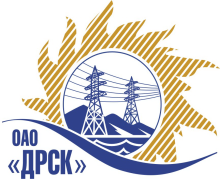 ПРОТОКОЛпо рассмотрению заявок ПРЕДМЕТ ЗАКУПКИ:Открытый одноэтапный электронный конкурс (b2b-energo.ru) без предварительного квалификационного отбора: Строительство ЛЭП от ячеек 6 кВ ПС 110 кВ "Орлиная" для подключения заявителей для нужд филиала ОАО «ДРСК» «Приморские электрические сети» Закупка проводится согласно ГКПЗ 2014г. раздела  2.1.1 «Услуги КС»  № 2077  на основании указания ОАО «ДРСК» от  31.03.2014 г. № 76.Плановая стоимость закупки:  9 788 210,00  руб. без учета НДС.Форма голосования членов Закупочной комиссии: очно-заочная.ПРИСУТСТВОВАЛИ: 8 членов постоянно действующей Закупочной комиссии 2-го уровня.ВОПРОСЫ, ВЫНОСИМЫЕ НА РАССМОТРЕНИЕ ЗАКУПОЧНОЙ КОМИССИИ: О признании предложения соответствующим условиям закупкиО предварительной ранжировке предложенийО проведении переторжкиВОПРОС 1 «О признании предложений соответствующими условиям закупки»ОТМЕТИЛИ:           Предложения ОАО «Востоксельэлектросетьстрой» (г. Хабаровск, ул. Тихоокеанская, 165), ООО "ТЕХЦЕНТР" (105, Россия, Приморский край, г. Владивосток, ул. Русская, д. 57 Ж, кв. 18) признаются удовлетворяющим по существу условиям закупки. Предлагается принять данные предложения к дальнейшему рассмотрению.ВОПРОС 2 «О предварительной ранжировке предложений»ОТМЕТИЛИ:В соответствии с требованиями и условиями, предусмотренными извещением о закупке и Закупочной документацией, предлагается предварительно ранжировать предложения следующим образом: ВОПРОС 3  «О проведении переторжки»ОТМЕТИЛИ:Закупочная комиссия полагает целесообразным проведение переторжки. РЕШИЛИ:Признать предложения ОАО «Востоксельэлектросетьстрой» (г. Хабаровск, ул. Тихоокеанская, 165), ООО "ТЕХЦЕНТР" (105, Россия, Приморский край, г. Владивосток, ул. Русская, д. 57 Ж, кв. 18)  соответствующими условиям закупки.Утвердить предварительную ранжировку предложений Участников.1 место: ОАО «Востоксельэлектросетьстрой» г. Хабаровск;2 место: ООО "ТЕХЦЕНТР" г. Владивосток.Провести переторжку.Пригласить к участию в переторжке следующих участников: ОАО «Востоксельэлектросетьстрой» (г. Хабаровск, ул. Тихоокеанская, 165), ООО "ТЕХЦЕНТР" (105, Россия, Приморский край, г. Владивосток, ул. Русская, д. 57 Ж, кв. 18). Определить форму переторжки: заочная.Назначить переторжку на 23.05.2014 в 16:00 час. (благовещенского времени).Место проведения переторжки: электронный сейф площадки b2b-energoТехническому секретарю Закупочной комиссии уведомить участников, приглашенных к участию в переторжке о принятом комиссией решении.ДАЛЬНЕВОСТОЧНАЯ РАСПРЕДЕЛИТЕЛЬНАЯ СЕТЕВАЯ КОМПАНИЯУл.Шевченко, 28,   г.Благовещенск,  675000,     РоссияТел: (4162) 397-359; Тел/факс (4162) 397-200, 397-436Телетайп    154147 «МАРС»;         E-mail: doc@drsk.ruОКПО 78900638,    ОГРН  1052800111308,   ИНН/КПП  2801108200/280150001№ 268/УКС-Р               город  Благовещенск«   » мая 2014г.Место в предварительной ранжировкеНаименование и адрес участникаЦена заявки за и иные существенные условия1 местоОАО «Востоксельэлектросетьстрой»(г. Хабаровск, ул. Тихоокеанская, 165)Цена: 5 742 828,00  руб. без учета НДС (6 776 537,04 с учетом НДС).Условия финансирования: в течение 30 дней следующих за месяцем, в котором выполнены работы, после подписания КС-3. Сроки выполнения работ: с момента заключения договора по 30.07.2014 г. Гарантийные обязательства: гарантия подрядчика на своевременное и качественное выполнение работ, а также на устранение дефектов, возникших по его вине составляет: 60 мес. со дня подписания акта сдачи-приемки. Гарантия на материалы и оборудование, поставляемые подрядчиком не менее 60 мес. Обеспечение Конкурсного предложения в виде внесения денежных средств: п/п  от 22.04.2014 г. № 237. Конкурсная заявка имеет правовой статус оферты и действует до 31.07.2014 г.2 местоООО "ТЕХЦЕНТР"(105, Россия, Приморский край, г. Владивосток, ул. Русская, д. 57 Ж, кв. 18)Цена: 9 185 582,00  руб. без учета НДС (10 838 986,76 с учетом НДС).Условия финансирования: в течение 30 дней календарных после подписания акта ввода в эксплуатацию. Сроки выполнения работ: с 26.05.2014 по 30.07.2014 г. Гарантийные обязательства: гарантия подрядчика на своевременное и качественное выполнение работ, а также на устранение дефектов, возникших по его вине составляет: 60 мес. Гарантия на материалы, поставляемые подрядчиком 60 мес. Обеспечение Конкурсного предложения в виде внесения денежных средств: п/п  от 21.04.2014 г. № 3. Конкурсная заявка имеет правовой статус оферты и действует до 25.07.2014 г.Ответственный секретарь Закупочной комиссии 2 уровня ОАО «ДРСК»____________________О.А. МоторинаТехнический секретарь Закупочной комиссии 2 уровня ОАО «ДРСК»____________________     К.В. Курганов